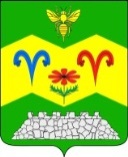 АДМИНИСТРАЦИЯ ПЕРЕДОВСКОГО СЕЛЬСКОГОПОСЕЛЕНИЯ ОТРАДНЕНСКОГО РАЙОНАПОСТАНОВЛЕНИЕот  10.09.2021 г                                                                   № 64ст-ца  ПередоваяО признании утратившими силу постановлений администрации Передовского сельского поселения Отрадненского района	В целях приведения нормативных актов в соответствие с законом Краснодарского края от 8 июня 2007 года № 1244-КЗ "О муниципальной службе в Краснодарском крае", руководствуясь Уставом Передовского сельского поселения Отрадненского района, постановляю:	1. Признать утратившими силу:              1.1.постановление администрации Передовского сельского поселения Отрадненского района от 26.12.2018 года № 90 «Об утверждении Положения о муниципальной службе в администрации Передовского сельского поселении Отрадненского района»	1.2постановление администрации Передовского сельского поселения Отрадненского района от 07.04.2021 года № 18 «О внесении изменений в Положение о муниципальной службе в администрации Передовского сельского поселении Отрадненского района»	2. Контроль за выполнением настоящего постановления оставляю за собой.	3. Постановление вступает в силу со дня его опубликования (обнародования) и распространяет свое действие на правоотношения возникшие с 3 августа 2021 года.Исполняющий обязанности главы                                                                                                                                            Передовского сельского поселения Отрадненского района                                                                           Е. В. Канева